				 CURSO ESCOLAR : ______________________¡¡¡MUY IMPORTANTE!!!ADJUNTAR A ESTE DOCUMENTOEl Alumno debe estar incluido necesariamente en la base ATDI (Trastornos generalizados del desarrollo/ Trastornos graves de la personalidad/ Trastornos por déficit de atención y comportamiento perturbador)A cumplimentar según INSTRUCCIÓN CONJUNTA de 7 de enero de 2009 de las Direcciones Generales de Planificación, Ordenación e Inspección Educativa y de Calidad, Innovación y Formación del Profesorado, por la que se establece el procedimiento de recogida y tratamiento de los datos  relativos al alumnado con  necesidad específica de apoyo educativo escolarizado en centros docentes de Castilla y León.Vº Bº del Área de Programas(A rellenar por el E.O.E.P.,. junto con el tutor/a)Tutor/a: ____________________________________________Fecha: _______________(1) DESCRIPCION DEL PROBLEMA	(1.1.) ¿Cuál es el problema? _______________________________________________	______________________________________________________________________	______________________________________________________________________	_____________________________________________________________________	(1.2.) ¿Qué hace exactamente el/la alumno/a cuando se comporta de esa manera?	______________________________________________________________________	______________________________________________________________________	______________________________________________________________________(2) ÚLTIMO INCIDENTE	Describa lo más exactamente posible lo que vio:	______________________________________________________________________	______________________________________________________________________	______________________________________________________________________(3) FRECUENCIA	¿Con qué frecuencia suele ocurrir esa conducta? ¿Cuántas veces suele ocurrir por día,	semana, hora?	______________________________________________________________________	______________________________________________________________________	______________________________________________________________________	¿Ha observado cambios en la frecuencia? (por ejemplo, de un día a otro, de un momento del 	día a otro, etc...?	______________________________________________________________________	______________________________________________________________________(4) LOCALIZACIÓN	En el colegio:	* Aula _________________________________________________________	* Pasillos ______________________________________________________	* Patios _______________________________________________________	* Otras dependencias ____________________________________________	 En otros lugares. ¿Cuáles?:  __________________________________________________________________________________________________________________________________________________________________________________________________________________________________________________________________________(5) ANTECEDENTES	¿Qué suele suceder normalmente justo antes de que haga estas cosas?___________________________________________________________________________________________________________________________________________________________________________________________________________________________	¿Hay alguna otra cosa en particular que parezca iniciar o provocar estas conductas?___________________________________________________________________________________________________________________________________________________________________________________________________________________________(6) CONSECUENCIAS(a) ¿Qué medidas se han tomado para que el niño/a deje de comportarse de esa manera?(b) ¿Cuánto tiempo hace que empezó a intentarse?(c) ¿Qué resultados se han obtenido?		Tutor/a : _______________________________________________________________________________________________________________________________________________________________________________________________________________	Equipo Directivo (especificar quién)_____________________________________________________________________	(b) ______________________________________________________________________	(c) ____________________________________________________________________	Otros profesores (especificar quién)__________________________________________________________________________________________________________________________________________	(c)	_____________________________________________________________________	E.O.E.P	(a)	_____________________________________________________________________	(b)	_____________________________________________________________________	(c)	_____________________________________________________________________	¿Han intentado alguna cosa más?______________________________________________________________________________________________________________________________________________ ________________________________________________________________________(7) OBSERVACIONES_________________________________________________________________________________________________________________________________________________OBSERVADOR: _______________________________________________ FECHA: ________________________Indique las conductas PROBLEMÁTICAS del alumno/a ordenadas de mayor a menor importancia y gravedad:1. 	_______________________________________________________________________________________2.	_______________________________________________________________________________________3. 	_______________________________________________________________________________________4.	_______________________________________________________________________________________5.	_______________________________________________________________________________________6.	_______________________________________________________________________________________7.	_______________________________________________________________________________________8.	_______________________________________________________________________________________9.	______________________________________________________________________________________________________________________________________________________________________________Indique las conductas ADECUADAS del alumno/a :1. 	_______________________________________________________________________________________2.	_______________________________________________________________________________________3. 	_______________________________________________________________________________________4.	_______________________________________________________________________________________5.	_______________________________________________________________________________________6.	_______________________________________________________________________________________7.	_______________________________________________________________________________________8.	_______________________________________________________________________________________9.	______________________________________________________________________________________________________________________________________________________________________________(CONNERS/adaptación)OBSERVADOR: _____________________________________ FECHA: ______________________PADREMADRE D. _______________________________ y Dña. ____________________________ padres (tutores legales) del alumno/a_________________________________escolarizado en el Centro ____________________________hemos sido informados por _________________________________ de la necesidad de que intervenga con nuestro hijo/a el Equipo Específico de Alteraciones de Conducta, y manifestamos nuestra disposición a colaborar en aquellos aspectos que el desarrollo de la intervención haga precisos y que nos serán comunicados oportunamente:Intercambio de información con el Servicio de Salud Mental  u otros que intervengan en su caso.Asistencia al Aula de Tratamiento.Asistencia  del padre y de la madre a las entrevistas que el EAC considere necesarias.Cuando el incumplimiento de estos compromisos suponga una merma considerable de la eficacia de la intervención del E.A.C, se podrá determinar la exclusión del alumno del programa.Salamanca  a ____ de _____________ de 201__Firma: 			 EL PADRE (tutor legal)                              	  (tutora legal)IMPORTANTE: Es imprescindible la firma y D.N.I  del padre y de la madre (o tutores legales) del alumno/ a.CURSO ESCOLAR _____________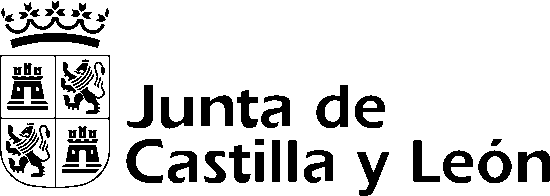                                                       Delegación Territorial de Salamanca 		                          Dirección Provincial de EducaciónEDUCACIÓN INFANTIL Y PRIMARIAEDUCACIÓN INFANTIL Y PRIMARIAEDUCACIÓN INFANTIL Y PRIMARIAEDUCACIÓN INFANTIL Y PRIMARIAEDUCACIÓN INFANTIL Y PRIMARIAEDUCACIÓN INFANTIL Y PRIMARIAEDUCACIÓN INFANTIL Y PRIMARIAEDUCACIÓN INFANTIL Y PRIMARIAEDUCACIÓN INFANTIL Y PRIMARIAEDUCACIÓN INFANTIL Y PRIMARIAEDUCACIÓN INFANTIL Y PRIMARIAEDUCACIÓN INFANTIL Y PRIMARIAEDUCACIÓN INFANTIL Y PRIMARIAEDUCACIÓN INFANTIL Y PRIMARIAEDUCACIÓN INFANTIL Y PRIMARIAEDUCACIÓN INFANTIL Y PRIMARIAEDUCACIÓN INFANTIL Y PRIMARIAEDUCACIÓN INFANTIL Y PRIMARIADATOS PERSONALESDATOS PERSONALESDATOS PERSONALESDATOS PERSONALESDATOS PERSONALESDATOS PERSONALESDATOS PERSONALESDATOS PERSONALESDATOS PERSONALESDATOS PERSONALESDATOS PERSONALESDATOS PERSONALESDATOS PERSONALESDATOS PERSONALESDATOS PERSONALESDATOS PERSONALESDATOS PERSONALESDATOS PERSONALESNOMBREAPELLIDOSAPELLIDOSAPELLIDOSAPELLIDOSSEXOHOMBREHOMBREMUJERMUJERFECHA DE NACIMIENTOFECHA DE NACIMIENTOFECHA DE NACIMIENTOFECHA DE NACIMIENTOFECHA DE NACIMIENTODÍA  DÍA  MES  MES  AÑO DOMICILIOCALLE/PLAZA                                                                                                 NÚMERO             PISOCALLE/PLAZA                                                                                                 NÚMERO             PISOCALLE/PLAZA                                                                                                 NÚMERO             PISOCALLE/PLAZA                                                                                                 NÚMERO             PISOCALLE/PLAZA                                                                                                 NÚMERO             PISOCALLE/PLAZA                                                                                                 NÚMERO             PISOCALLE/PLAZA                                                                                                 NÚMERO             PISOCALLE/PLAZA                                                                                                 NÚMERO             PISOCALLE/PLAZA                                                                                                 NÚMERO             PISOCALLE/PLAZA                                                                                                 NÚMERO             PISOCALLE/PLAZA                                                                                                 NÚMERO             PISOCALLE/PLAZA                                                                                                 NÚMERO             PISOCALLE/PLAZA                                                                                                 NÚMERO             PISOTELÉFONOTELÉFONOLOCALIDAD C.P.C.P.CURSOETAPAETAPAETAPAE. INFANTILE. INFANTILE. PRIMARIAE. PRIMARIACENTRO ESCOLAR LOCALIDAD LOCALIDAD LOCALIDAD ÁREA  DE SALUDDemanda de intervención del Centro, firmada por el director, dirigida a la Dirección ProvincialInforme psicopedagógico y social, actualizadoAdaptación Curricular Individualizada del alumnoHorario del Alumno(5) Otra documentación que se considere de interés (informes médicosFECHA DE RECEPCIÓN:VALORACIÓN DE LAS NECESIDADES EDUCATIVAS ESPECÍFICAS POR GRUPOSGRUPO A.C.N.E.E.GRUPO RETRASO MADURATIVOGRUPO A.N.C.E.GRUPO ALTAS CAPACIDADESGRUPO ALTERACIONES DE  DEL LENGUAJEGRUPO DIFICULTADES ESPECIFICAS DE  APRENDIZAJEGRUPO CAPACIDAD INTELECTUAL ÍMITETIPOLOGÍACATEGORÍARECURSOS Y ACTIVIDADESRECURSOS Y ACTIVIDADESRECURSOS Y ACTIVIDADESRECURSOS Y ACTIVIDADESRECURSOS Y ACTIVIDADESRECURSOS Y ACTIVIDADESRECURSOS Y ACTIVIDADESRECURSOSRECURSOSRECURSOSRECURSOSRECURSOSEXISTEN EN EL CENTROASISTE EL ALUMNOAPOYO DEL PROFESORADO NO ESPECIALISTA ( HORAS DE REFUERZO)APOYO DEL PROFESORADO NO ESPECIALISTA ( HORAS DE REFUERZO)APOYO DEL PROFESORADO NO ESPECIALISTA ( HORAS DE REFUERZO)APOYO DEL PROFESORADO NO ESPECIALISTA ( HORAS DE REFUERZO)APOYO DEL PROFESORADO NO ESPECIALISTA ( HORAS DE REFUERZO)APOYO DE EDUCACIÓN INFANTILAPOYO DE EDUCACIÓN INFANTILAPOYO DE EDUCACIÓN INFANTILAPOYO DE EDUCACIÓN INFANTILAPOYO DE EDUCACIÓN INFANTILPROFESOR/A DE P.T.PROFESOR/A DE P.T.PROFESOR/A DE P.T.PROFESOR/A DE P.T.PROFESOR/A DE P.T.PROFESOR/A DE ED. COMPENSATORIAPROFESOR/A DE ED. COMPENSATORIAPROFESOR/A DE ED. COMPENSATORIAPROFESOR/A DE ED. COMPENSATORIAPROFESOR/A DE ED. COMPENSATORIAPROFESOR/A DE A.L.PROFESOR/A DE A.L.PROFESOR/A DE A.L.PROFESOR/A DE A.L.PROFESOR/A DE A.L.ACTIVIDADESACTIVIDADESACTIVIDADESACTIVIDADESACTIVIDADESACTIVIDADESACTIVIDADESPROGRAMA DE MADRUGADORESPROGRAMA DE MADRUGADORESPROGRAMA DE MADRUGADORESPROGRAMA DE MADRUGADORESPROGRAMA DE MADRUGADORESCOMEDOR ESCOLARCOMEDOR ESCOLARCOMEDOR ESCOLARCOMEDOR ESCOLARCOMEDOR ESCOLARACTIVIDADES EXTRAESCOLARESACTIVIDADES EXTRAESCOLARESACTIVIDADES EXTRAESCOLARESACTIVIDADES EXTRAESCOLARESACTIVIDADES EXTRAESCOLARESOTROS.OTROS.OTROS.OTROS.OTROS.Tiene Adaptación CurricularNOSI                     ( Adjuntar )SI                     ( Adjuntar )SI                     ( Adjuntar )Nivel de Competencia CurricularDATOS ESCOLARESDATOS ESCOLARESDATOS ESCOLARESDATOS ESCOLARESDATOS ESCOLARESDATOS ESCOLARESDATOS ESCOLARESDATOS ESCOLARESDATOS ESCOLARESDATOS ESCOLARESINICIO DE LA ESCOLARIDADINICIO DE LA ESCOLARIDADINICIO DE LA ESCOLARIDADINICIO DE LA ESCOLARIDADINICIO DE LA ESCOLARIDADINICIO DE LA ESCOLARIDADINICIO DE LA ESCOLARIDADINICIO DE LA ESCOLARIDADINICIO DE LA ESCOLARIDADINICIO DE LA ESCOLARIDADGUARDERÍA COLEGIO0 AÑOS1 AÑOS1 AÑOS2 AÑOSE. INFANTIL3 AÑOS3 AÑOS4 AÑOS5 AÑOSADAPTACIÓN INICIAL AL SISTEMA ESCOLARADAPTACIÓN INICIAL AL SISTEMA ESCOLARADAPTACIÓN INICIAL AL SISTEMA ESCOLARADAPTACIÓN INICIAL AL SISTEMA ESCOLARADAPTACIÓN INICIAL AL SISTEMA ESCOLARADAPTACIÓN INICIAL AL SISTEMA ESCOLARADAPTACIÓN INICIAL AL SISTEMA ESCOLARADAPTACIÓN INICIAL AL SISTEMA ESCOLARADAPTACIÓN INICIAL AL SISTEMA ESCOLARADAPTACIÓN INICIAL AL SISTEMA ESCOLARPROBLEMÁTICAPROBLEMÁTICAPROBLEMÁTICAPROBLEMÁTICA PUNTUALPROBLEMÁTICA PUNTUALPROBLEMÁTICA PUNTUALPROBLEMÁTICA PUNTUALNO PROBLEMÁTICANO PROBLEMÁTICANO PROBLEMÁTICAOBSERVACIONESOBSERVACIONESOBSERVACIONESOBSERVACIONESOBSERVACIONESOBSERVACIONESOBSERVACIONESOBSERVACIONESOBSERVACIONESOBSERVACIONESCAMBIOS DE CENTRO. MOTIVOS.CAMBIOS DE CENTRO. MOTIVOS.CAMBIOS DE CENTRO. MOTIVOS.CAMBIOS DE CENTRO. MOTIVOS.CAMBIOS DE CENTRO. MOTIVOS.CAMBIOS DE CENTRO. MOTIVOS.CAMBIOS DE CENTRO. MOTIVOS.CAMBIOS DE CENTRO. MOTIVOS.CAMBIOS DE CENTRO. MOTIVOS.CAMBIOS DE CENTRO. MOTIVOS.CAMBIOS DE CENTRO. MOTIVOS.NONOSIMOTIVOSMOTIVOSCAMBIO DOMICILIOCAMBIO DOMICILIODECISIÓN FAMILIARDECISIÓN FAMILIARDECISIÓN ACADÉMICADECISIÓN ACADÉMICANÚMERO DE CENTROS EN LOS QUE HA ESTADO ESCOLARIZADONÚMERO DE CENTROS EN LOS QUE HA ESTADO ESCOLARIZADONÚMERO DE CENTROS EN LOS QUE HA ESTADO ESCOLARIZADONÚMERO DE CENTROS EN LOS QUE HA ESTADO ESCOLARIZADONÚMERO DE CENTROS EN LOS QUE HA ESTADO ESCOLARIZADONÚMERO DE CENTROS EN LOS QUE HA ESTADO ESCOLARIZADOASISTENCIA. AUSENCIAS PROLONGADAS. CAUSAS.ASISTENCIA. AUSENCIAS PROLONGADAS. CAUSAS.ASISTENCIA. AUSENCIAS PROLONGADAS. CAUSAS.ASISTENCIA. AUSENCIAS PROLONGADAS. CAUSAS.ASISTENCIA. AUSENCIAS PROLONGADAS. CAUSAS.ASISTENCIA. AUSENCIAS PROLONGADAS. CAUSAS.ASISTENCIA. AUSENCIAS PROLONGADAS. CAUSAS.ASISTENCIA. AUSENCIAS PROLONGADAS. CAUSAS.ASISTENCIA. AUSENCIAS PROLONGADAS. CAUSAS.ASISTENCIA. AUSENCIAS PROLONGADAS. CAUSAS.ASISTENCIA. AUSENCIAS PROLONGADAS. CAUSAS.NORMALAUSENCIAS PUNTUALESAUSENCIAS PUNTUALESAUSENCIAS PUNTUALESAUSENCIAS PROLONGADASAUSENCIAS PROLONGADASAUSENCIAS PROLONGADASAUSENCIAS PROLONGADASABSENTISMOABSENTISMOENFERMEDADOBSERVACIONESOBSERVACIONESOBSERVACIONESOBSERVACIONESOBSERVACIONESOBSERVACIONESOBSERVACIONESOBSERVACIONESOBSERVACIONESOBSERVACIONESOBSERVACIONESPROBLEMAS ESCOLARES MÁS DESTACADOSPROBLEMAS ESCOLARES MÁS DESTACADOSPROBLEMAS ESCOLARES MÁS DESTACADOSEN RELACIÓN CON IGUALESEN RELACIÓN CON ADULTOSOTROSOBSERVACIONESOBSERVACIONESOBSERVACIONESRENDIMIENTO ESCOLAR. RESULTADOS ACADÉMICOSRENDIMIENTO ESCOLAR. RESULTADOS ACADÉMICOSRENDIMIENTO ESCOLAR. RESULTADOS ACADÉMICOSPOR DEBAJO DE SU CAPACIDADAJUSTADO A SUS CAPACIDADESPOR ENCIMA DE SUS CAPACIDADESOBSERVACIONESOBSERVACIONESOBSERVACIONESHA REPETIDO CURSO (Indicar número de veces)HA REPETIDO CURSO (Indicar número de veces)HA REPETIDO CURSO (Indicar número de veces)HA REPETIDO CURSO (Indicar número de veces)HA REPETIDO CURSO (Indicar número de veces)HA REPETIDO CURSO (Indicar número de veces)HA REPETIDO CURSO (Indicar número de veces)HA REPETIDO CURSO (Indicar número de veces)HA REPETIDO CURSO (Indicar número de veces)HA REPETIDO CURSO (Indicar número de veces)HA REPETIDO CURSO (Indicar número de veces)HA REPETIDO CURSO (Indicar número de veces)HA REPETIDO CURSO (Indicar número de veces)HA REPETIDO CURSO (Indicar número de veces)HA REPETIDO CURSO (Indicar número de veces)HA REPETIDO CURSO (Indicar número de veces)HA REPETIDO CURSO (Indicar número de veces)HA REPETIDO CURSO (Indicar número de veces)HA REPETIDO CURSO (Indicar número de veces)HA REPETIDO CURSO (Indicar número de veces)HA REPETIDO CURSO (Indicar número de veces)HA REPETIDO CURSO (Indicar número de veces)HA REPETIDO CURSO (Indicar número de veces)EDUCACIÓN INFANTILEDUCACIÓN INFANTILEDUCACIÓN INFANTILEDUCACIÓN INFANTILEDUCACIÓN INFANTILEDUCACIÓN INFANTILEDUCACIÓN PRIMARIAEDUCACIÓN PRIMARIAEDUCACIÓN PRIMARIAEDUCACIÓN PRIMARIAEDUCACIÓN PRIMARIAEDUCACIÓN PRIMARIAEDUCACIÓN PRIMARIAEDUCACIÓN PRIMARIAEDUCACIÓN PRIMARIAEDUCACIÓN PRIMARIAEDUCACIÓN PRIMARIAEDUCACIÓN PRIMARIANOSI123123456OBSERVACIONESOBSERVACIONESOBSERVACIONESOBSERVACIONESOBSERVACIONESOBSERVACIONESOBSERVACIONESOBSERVACIONESOBSERVACIONESOBSERVACIONESOBSERVACIONESOBSERVACIONESOBSERVACIONESOBSERVACIONESOBSERVACIONESOBSERVACIONESOBSERVACIONESOBSERVACIONESOBSERVACIONESOBSERVACIONESOBSERVACIONESOBSERVACIONESOBSERVACIONESRELACIONES FAMILIA-CENTRORELACIONES FAMILIA-CENTRORELACIONES FAMILIA-CENTROINEXISTENTESINADECUADASADECUADASOBSERVACIONESOBSERVACIONESOBSERVACIONESOTROS ASPECTOS RELEVANTESRASGOS DE PERSONALIDADTEMPERAMENTOTEMPERAMENTOTEMPERAMENTOAGRESIVIDADAGRESIVIDADAGRESIVIDADAGRESIVIDADSOCIABILIDADSOCIABILIDADAFECTIVIDADAFECTIVIDADFÁCILDIFICILRESPUESTA LENTAAGRESIVA PROACTIVAAGRESIVA REACTIVANO AGRESIVAAGRESIVA PASIVASOCIABLENO SOCIABLEAFECTIVONO AFECTIVOOBSERVACIONESOBSERVACIONESOBSERVACIONESOBSERVACIONESOBSERVACIONESOBSERVACIONESOBSERVACIONESOBSERVACIONESOBSERVACIONESOBSERVACIONESOBSERVACIONESDATOS EVOLUTIVOSNORMALNORMALRETRASORETRASORETRASORETRASORETRASONORMALNORMALRETRASORETRASORETRASORETRASORETRASOLIGEROLIGEROMEDIOMEDIOGRAVELIGEROLIGEROMEDIOMEDIOSEVERODEAMBULACIÓNDEAMBULACIÓNDEAMBULACIÓNDEAMBULACIÓNDEAMBULACIÓNCON IGUALESCON IGUALESCON IGUALESEDAD DE ADQUISICIÓNEDAD DE ADQUISICIÓNEDAD DE ADQUISICIÓNEDAD DE ADQUISICIÓNEDAD DE ADQUISICIÓNSOCIALIZACIÓNAÑOSMESESMESESMESESMESESCON ADULTOS SIGNIFICATIVOSCON ADULTOS SIGNIFICATIVOSCON ADULTOS SIGNIFICATIVOSLENGUAJELENGUAJELENGUAJELENGUAJELENGUAJEEDAD DE ADQUISICIÓNEDAD DE ADQUISICIÓNEDAD DE ADQUISICIÓNEDAD DE ADQUISICIÓNEDAD DE ADQUISICIÓNVÍNCULO / APEGOVÍNCULO / APEGOVÍNCULO / APEGOVÍNCULO / APEGOAÑOSMESESMESESMESESMESESALIMENTACIÓNALIMENTACIÓNFINAAUTONOMÍAAUTONOMÍAAUTONOMÍAASEOASEOPSICOMOTRICIDADPSICOMOTRICIDADGRUESAVESTIDOVESTIDOANALDOBSERVACIONESOBSERVACIONESESFÍNTERESESFÍNTERESESFÍNTERESNVESICALDNOBSERVACIONESPRUEBAS PSICOLÓGICASPRUEBAFECHA DE APLICACIÓNEVALUADOREOEP-DORESULTADOSRESULTADOSWISCRAVENBENDERMcCARTHYTERMANBADyGCONNERSOTRAS(Especificar)CUESTIONARIO INICIAL DEL TUTORLISTADO DE CONDUCTASCUESTIONARIO PARA PROFESORESOBSERVACIÓNFRECUENCIAFRECUENCIANºCONDUCTA EN EL AULANuncaPocoBastanteBastanteBastanteMucho1(1)Inquieto constantemente2Tararea y hace ruidos extraños3 (7)Se frustra fácilmente. Las demandas deben realizarse rápidamente4Coordinación pobre5(5)Intranquilo6(2)Excitable, impulsivo7(6)No presta atención, se distrae fácilmente8(4)Incapaz de acabar lo que empieza, corto período de atención9Demasiado serio o triste10Fantasea, se ilusiona11De mal humor o enfadado12(8)Llora con frecuencia o fácilmente13(3)Distrae a los otros niños14Pendenciero, provoca a los demás15(9)Su estado de  ánimo cambia rápida y drásticamente16Actúa como un “sabelotodo”17Destructivo18Roba19Miente20Tiene rabietas21(10)Su conducta es explosiva, no se puede predecirVALORACIÓN GLOBALVALORACIÓN GLOBALESCALAPuntúe en la escala cuál sería la gravedad de las alteraciones del comportamiento que el alumno presenta en este momento:     0                    1                    2                     3                    4                     5                      6                      7                      8                   9                  10No presenta                                                                                                                                                                                                                           Las alteraciones ninguna alteración                                                                                                                                                                                                          del comportamiento                                                                                                          del comportamiento                                                                                                                                                                                                               son gravísimas                        CUESTIONARIO DE PROBLEMAS    (adaptado de  Goodman, EaAtc 2003)NOA VECESSI1Los otros niños se meten con él o se burlan de él.2Es inquieto, se mueve más de la cuenta, no puede permanecer quieto por mucho tiempo.3Roba objetos en casa, la escuela u otros sitios.4Tiende a jugar solo, es más bien solitario.5Obedece, suele hacer lo que le piden los adultos.6Trata bien a los niños/as pequeños.7Su concentración tiende a dispersarse, se distrae con facilidad.8Termina lo que empieza, se concentra fácilmente.9Se queja con frecuencia de dolor físico: cabeza, de estómago , nauseas.10Tiene muchas preocupaciones, a menudo parece inquieto o preocupado.11Tiene en cuenta los sentimientos de otras personas.12Es asustadizo, tiene muchos miedos .13Se mete con frecuencia con otros niños o pelea con ellos.14A menudo se ofrece para ayudar: a los padres, maestros, otros niños...15Esta dispuesto a ayudar cuando alguien resulta herido, disgustado …16Es revoltoso y está continuamente moviéndose.17Comparte frecuentemente con otros niños chucherías, juguetes, lápices.18Tiene por lo menos un buen compañero de juegos y actividades.19Se siente a menudo triste, desanimado o lloroso.20Frecuentemente tiene rabietas o mal genio.21Suele caer bien a los otros niños.22Es nervioso ante nuevas situaciones, fácilmente pierde la confianza en sí 23A menudo miente o engaña.24Piensa las cosas antes de hacerlas.25Se lleva mejor con los adultos que con niños.DATOS FAMILIARES (y compromiso de colaboración)NOMBREAPELLIDOSAPELLIDOSAPELLIDOSEDADESTUDIOSSINPRIMARIOSPRIMARIOSPRIMARIOSMEDIOSSUPERIORESPROFESIÓNTRABAJO ACTUAL TRABAJO ACTUAL CORREO ELECTRÓNICOCORREO ELECTRÓNICOCORREO ELECTRÓNICONOMBREAPELLIDOSAPELLIDOSAPELLIDOSEDADESTUDIOSSINPRIMARIOSPRIMARIOSPRIMARIOSMEDIOSSUPERIORESPROFESIÓNTRABAJO ACTUAL TRABAJO ACTUAL  CORREO ELECTRÓNICO CORREO ELECTRÓNICO CORREO ELECTRÓNICONÚMERO DE HERMAN0SLUGAR QUE OCUPALUGAR QUE OCUPALUGAR QUE OCUPANOMBRE DE LOS HERMANOSNOMBRE DE LOS HERMANOSEDADEDADOCUPACIÓNCONVIVEN EN EL HOGAR (SÍ / NO)CONVIVEN EN EL HOGAR (SÍ / NO)1122OTRAS PERSONAS QUECONVIVEN EN EL HOGARLOCALIDADDOMICILIO, (calle,  Nº)  C. POSTAL TELÉFONO Otros Números 